4 de junho - Dia Mundial das Crianças Vítimas de Agressão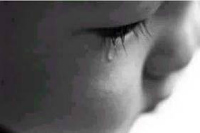 Criado pela ONU em 1982, O Dia Mundial das Crianças Vítimas de Agressão ou Dia Internacional das Crianças Vítimas Inocentes da Violência e Agressão, não é uma data para se comemorar, e sim para refletirmos a respeito do assunto.

A violência contra a criança é um tema que desperta interesse de toda a sociedade,  que busca entender as razões de tal abuso. 

Até o século XVIII, a criança era pouco valorizada e muito desrespeitada, vítimas de abusos sexuais, trabalhos forçados, e submetida a todo tipo de agressão. Somente no século XIX, as crianças passam a ser percebidas como seres humanos autônomos, contribuindo para o desenvolvimento da psicologia, pedagogia, pediatria e psicanálise com o objetivo de atenuar as agressões e melhorar a qualidade de vida dos menores.

Zelar pelas crianças não é uma tarefa exclusiva dos pais, mas também dos parentes, da comunidade, dos profissionais de saúde, dos líderes de modo geral, dos educadores, dos governantes, enfim, da sociedade como um todo.